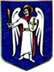 ДЕПУТАТКИЇВСЬКОЇ МІСЬКОЇ РАДИ IX СКЛИКАННЯ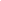 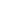 «19» травня 2021 року                                                               № 08/279/09/51-134Керівнику Київської міської прокуратури Олегу Кіперувул. Предславинська 45/9, місто Київ, 03150Шановний Олегу Олександровичу !До мене, як до депутата Київської міської ради звертаються кияни з приводу протиправних дії забудовників по вул. Казимира Малевича, 44-46 у місті Києві, нотаріуса, посадових осіб ТОВ «Консалтингова агенція з нерухомості».За доводами громадських активісті, вказаними особами підроблено документи на об’єкт незавершеного будівництва за вказаною адресою з метою оформлення за собою права користування земельною ділянкою.Протиправність дії нотаріуса встановлена актом Міністерством юстиції та обставини викладені Акті за результатами проведення камеральної перевірки у Державному реєстрі речових прав на нерухоме майно державного реєстратора – державного нотаріуса П’ятої київської державної нотаріальної контори Наумова В.В.За вказаним фактом 02.02.2021 зареєстровано кримінальне провадження № 12021100010000270.Водночас, за доводами киян вказане кримінальне провадження не розслідується, огляд місця подій та інші слідчі дії не проводилися.У зв’язку із цим, прошу повідомити про стан досудового слідства у вказаному провадженні, вжиті процесуальними керівниками заходи, вказавши чи повідомлено кому-небудь про підозру у вчиненні злочину.Про результати розгляду депутатського звернення прошу повідомити у встановлені законодавством строк.           Про результати розгляду звернення прошу поінформувати мене у спосіб та строки, визначені чинним законодавством за адресою: 01044, м. Київ, вул. Хрещатик,36. А також додатково дублювати відповідь на e-mail: kuzmenko8282@gmail.comЗ повагою, депутат                                                                Олеся ПИНЗЕНИК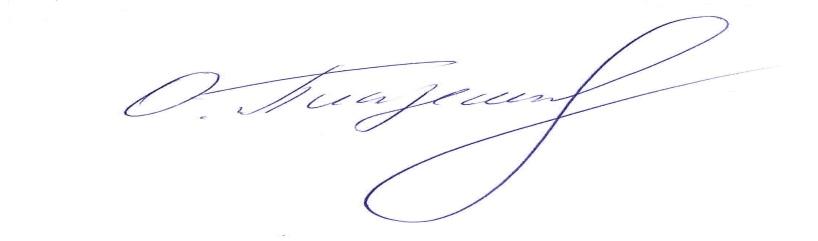 Кузьменко Олена 096 281 76 17